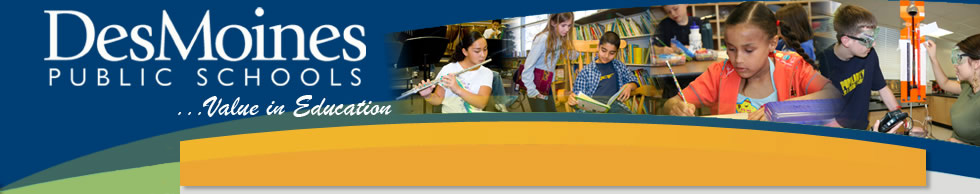 Blended Learning & Technology Training8:30am-12:00pmAgenda:WelcomeNew TechnologyBlended Learning in DMPSThinkCentral and Go Math Interactive Whiteboard LessonsSummary of Learning12:00pm-1:00pm Lunch**Individuals who plan to take this as part of the 2 day course for 1 AEA License Renewal or Drake EDEX Credit must engages in 30 minutes of onsite structured collaboration during this 1 hour lunch break.  This time will include opportunities for you to action plan the implementation of new learning. Professional Development Objectives: Learn about the Blended Learning in Des Moines Public Schools.Collaborate, plan, and explore with Go Math resources. Learn about the new technology in the elementary buildings of Des Moines Public Schools.